Name:Hang Time Activity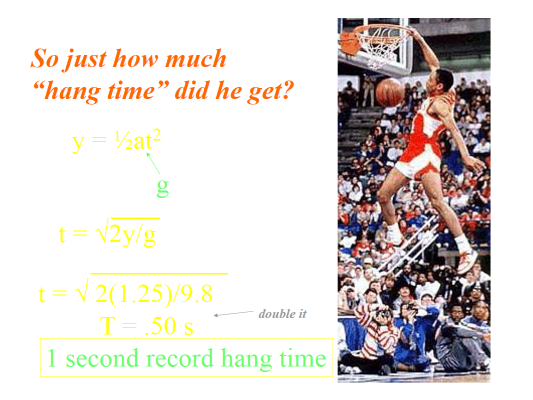 Y = ‘length of the vertical jump’ (must be measured in meters)g = ‘acceleration due to gravity’ or 9.8 m/s^2t = hang time in the airSHOW YOUR WORK!Person 1 Vertical:____________Person 1 Hang Time: _______________Person 2 Vertical:____________Person 2 Hang Time: _______________Person 3 Vertical:____________Person 3 Hang Time: _______________Person 4 Vertical:____________Person 4 Hang Time: _______________